								Warszawa, 25.08.2020 r.Biuro Zakupów 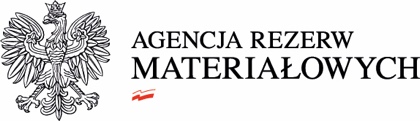 BPzp.261.54.2020Dotyczy: postępowania o udzielenie zamówienia publicznego na dostawę, wdrożenie i uruchomienie systemu do zarządzania stacjami roboczymi wraz 
z modułem Mobile Device Management – znak sprawy: BPzp.261.54.2020Działając na podstawie art. 38 ust. 2 i 4 ustawy z dnia 29 stycznia 2004 r. – Prawo zamówień publicznych (Dz. U. z 2019 r. poz. 1843, z późn. zm.), Zamawiający przekazuje wyjaśnienia treści SIWZ.Pytanie 1.:W SOPZ w pkt 7.2 Zamawiający wymaga wsparcia dla macOS w wersjach 10.6, 10.7, 10.8, 10.9, 10.10, 10.11, 10.12, 10.13.Z racji tego, że część tych systemów jest już bardzo rzadko spotykana 
w środowiskach korporacyjnych producenci oprogramowania MD wycofali dla części z nich wsparcie.Czy wobec tego zamawiający zgodzi się aby oferowany system oferował wsparcie dla następujących wersji macOS 10.9,10.10,10.11,10.12,10.13, 10.14,10.15?Odpowiedź na pytanie 1:Zamawiający wyraża zgodę, na takie rozwiązanie jednocześnie zmieniając zapisy SOPZ w punkcie 7.2 na zapis: „macOS w wersjach: 10.9,10.10,10.11,10.12,10.13, 10.14,10.15.”Pytanie 2.W pkt. 13 SOPZ zamawiający używa pojęcia serwerów sond czy można to zinterpretować jako serwery dystrybucyjne w tym kontekście?Odpowiedź na pytanie 2:Tak można. Zamawiający zmienia zapis SOPZ w punkcie 13 na: „Architektura systemu musi umożliwiać zarządzanie stacjami roboczymi w sieci LAN, WAN bezpośrednio z poziomu serwera centralnego jak i za pośrednictwem serwerów sond (serwery dystrybucyjne).”Pytanie 3: W pkt. 28.2 SOPZ zamawiający używa pojęcia „Narażone poprawki” czy dobrze rozumiemy, że chodzi tu o poprawki których brakuje na zarządzanych stacjach?Odpowiedź na pytanie 3: Zamawiający potwierdza, że chodzi o brakujące poprawki. Jednocześnie zmienia zapisy SOPZ w pkt 28.2 na: „Raporty dotyczące poprawekNarażone systemyBrakujące poprawkiObsługiwane poprawki Brakujące poprawki czekające na zatwierdzenieSystemy wymagające ponownego uruchomienia”Pytanie 4:W pkt. 28.2 SOPZ zamawiający wymaga,` aby system umożliwiał zarządzanie flotą urządzeń mobilnych z systemami operacyjnymi „Android 2.2 i wyższe, iOS 4
 i wyższe, Windows Phone 8 i wyższe.” Z racji tego, iż systemy te są już bez wsparcia ich producentów czy zamawiający zgodzi się na zaoferowanie systemu wspierającego następujące systemy operacyjne na urządzeniach mobilnych:Android: Android 4.0 i wyższeiOS (iPhone, iPad i iPod): iOS 4.0 i wyższeWindows Smartphones: Windows Phone 8.1 i wyższe?Odpowiedź na pytanie 4: Zamawiający zgadza się na zaoferowanie systemu wspierającego. Jednocześnie zmienia zapisy zawarte w SOPZ w pkt 35 na: „System musi umożliwiać rozszerzenia funkcjonalności o moduł zarządzania flotą urządzeń mobilnych typu smartfony i tablety z zainstalowanymi systemami operacyjnymi: Android 4.0 i wyższe, IOS (iPhone, iPad i iPod): iOS 4.0 i wyższe, Windows Smartphones: Windows Phone 8.1 i wyższe.”Pytanie 5: W pkt. 35.5.3 SOPZ zamawiający wymaga funkcjonalności „Pełne czyszczenie: Usunięcie wszystkich danych z telefonu w celu wycieku danych po kradzieży” czy dobrze rozumiemy, że brakuje tu słowa „uniknięcia” przed „wycieku”?Odpowiedź na pytanie 5: Błąd wynika z omyłki pisarskiej i chodzi o uniknięcie wycieku danych po kradzieży. Zamawiający zmienia zapisy zawarte w SOPZ w pkt 35.5.3 na „Pełne czyszczenie: Usunięcie wszystkich danych z telefonu w celu uniknięcia wycieku danych po kradzieży.”Pytanie 6.W pkt. 35.6.8 SOPZ zamawiający wymaga, aby reset urządzenia był możliwy nawet po wygaśnięciu poświadczeń AD, czy zamawiający uzna za spełnieni tego wymagania, gdy do tego resetu w opisanej sytuacji będzie wymagane podanie hasła administratora na urządzeniu końcowym?Odpowiedź na pytanie 6:Zamawiający uzna takie rozwiązanie.Pytanie 7: W pkt. 35.6.37 SOPZ zamawiający wymaga „obsługę Windows 10 Admin Subsrollment” Czy zamawiający miał na myśli „obsługę Windows 10 Automate Enrollment (Windows Autopilot)?Odpowiedź na pytanie 7:Tak, Zamawiający miał na myśli obsługę Windows 10 Automate Enrollment (Windows Autopilot), zmienia zapisy pkt 35.6.37 SOPZ na „Moduł musi pozwalać na obsługę Windows 10 Automate Enrollment (Windows Autopilot) tak, aby bezproblemowo zarejestrować wiele laptopów, komputerów stacjonarnych z Windows 10 bez interwencji użytkownika.”Pytanie 8:W pkt. 35.6.43 SOPZ zamawiający wymaga „Moduł musi pozwalać na skonfigurowanie zasad dotyczących kodów dostępu dla techników logujących się do serwera MDM.” Czy dobrze rozumiemy, że chodzi tu o zasady haseł?Odpowiedź na pytanie 8:Tak, Zamawiający zmienia brzmienie pkt 35.6.43 SOPZ na „Moduł musi pozwalać na skonfigurowanie zasad dotyczących haseł dla techników logujących się do serwera MDM.”Jednocześnie Zamawiający zmienia treść SIWZ w następujący sposób: W rozdziale XVIII. Opis sposobu przygotowania oferty – pkt 7 otrzymuje następujące brzmienie:„7. Oferta wraz z wymaganymi dokumentami musi być opakowana w zamkniętą kopertę opatrzoną pieczęcią wykonawcy (lub nazwą i adresem wykonawcy) i oznaczona:„Oferta na dostawę, wdrożenie i uruchomienie systemu do zarządzania stacjami roboczymi wraz z modułem Mobile Device Management– znak sprawy: BZ.261.54.2020NIE OTWIERAĆ PRZED 31.08.2020 r. GODZ. 12:30”Nie oznaczenie oferty w powyższy sposób może być przyczyną jej otwarcia przed wyznaczonym terminem!W rozdziale XX. Termin oraz inne informacje dotyczące składania i otwarcia ofert – pkt 1 i 3 otrzymują następujące brzmienie:„ 1. Ofertę należy złożyć w siedzibie zamawiającego, tj: Agencja Rezerw
        Materiałowych, ul. Grzybowska 45, 00-844 Warszawa, recepcja, 11
        piętro, w terminie do dnia 31.08.2020 r. do godziny 12:00.Otwarcie ofert nastąpi w dniu 31.08.2020 r. o godzinie 12:30 w Agencji Rezerw Materiałowych, ul. Grzybowska 45, 00-844 Warszawa, sala konferencyjna, 11 piętro”.